Μεγάλη συναυλία με την Πέγκυ Ζήνα την Τρίτη του Πάσχα στην πλατεία ΕλευθερίαςTην Τρίτη 30 Απριλίου υποδεχόμαστε στην πλατεία Ελευθερίας τη δημοφιλή τραγουδίστρια Πέγκυ Ζήνα και δεκαπενταμελή ορχήστρα σε μια μεγάλη συναυλία της, που διοργανώνει ο Δήμος Λαμιέων στο πλαίσιο των εκδηλώσεων Ρουμελιώτικο Πάσχα.Η ταλαντούχα ερμηνεύτρια με την μελωδική φωνή που έχει συνεργαστεί με πολλά ονόματα του ελληνικού λαϊκού τραγουδιού, όπως το Δημήτρη Μητροπάνο και τον Πασχάλη Τερζή και έχοντας δεκαπέντε προσωπικούς δίσκους στο ενεργητικό της θα βρεθεί στην κεντρική πλατεία της πόλης μας στις 9.00 το βράδυ για μια μοναδική συναυλία με ελεύθερη είσοδο.Καλό Πάσχα!		Από το Γραφείο Τύπου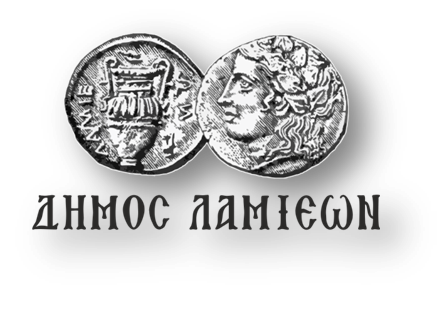 ΠΡΟΣ: ΜΜΕΔΗΜΟΣ ΛΑΜΙΕΩΝΓραφείο Τύπου& Επικοινωνίας                            Λαμία, 25/4/2019